Electronic Supplementary MaterialBody mass determines the role of mammal species in a frugivore-large fruit interaction network in a Neotropical savannaLarissa Gabriela Araujo Goebel1,2*, Breno Dias Vitorino1, Angélica Vilas Boas da Frota1, Manoel dos Santos-Filho1,21 Programa de Pós-graduação stricto sensu em Ciências Ambientais, Centro de Pesquisa em Limnologia, Biodiversidade e Etnobiologia do Pantanal, Universidade do Estado de Mato Grosso, Cáceres, Mato Grosso, Brazil.2Laboratório de Mastozoologia, Universidade do Estado de Mato Grosso, Cáceres, Mato Grosso, Brazil.* E-mail larissagabriela_goebel@hotmail.com (corresponding author)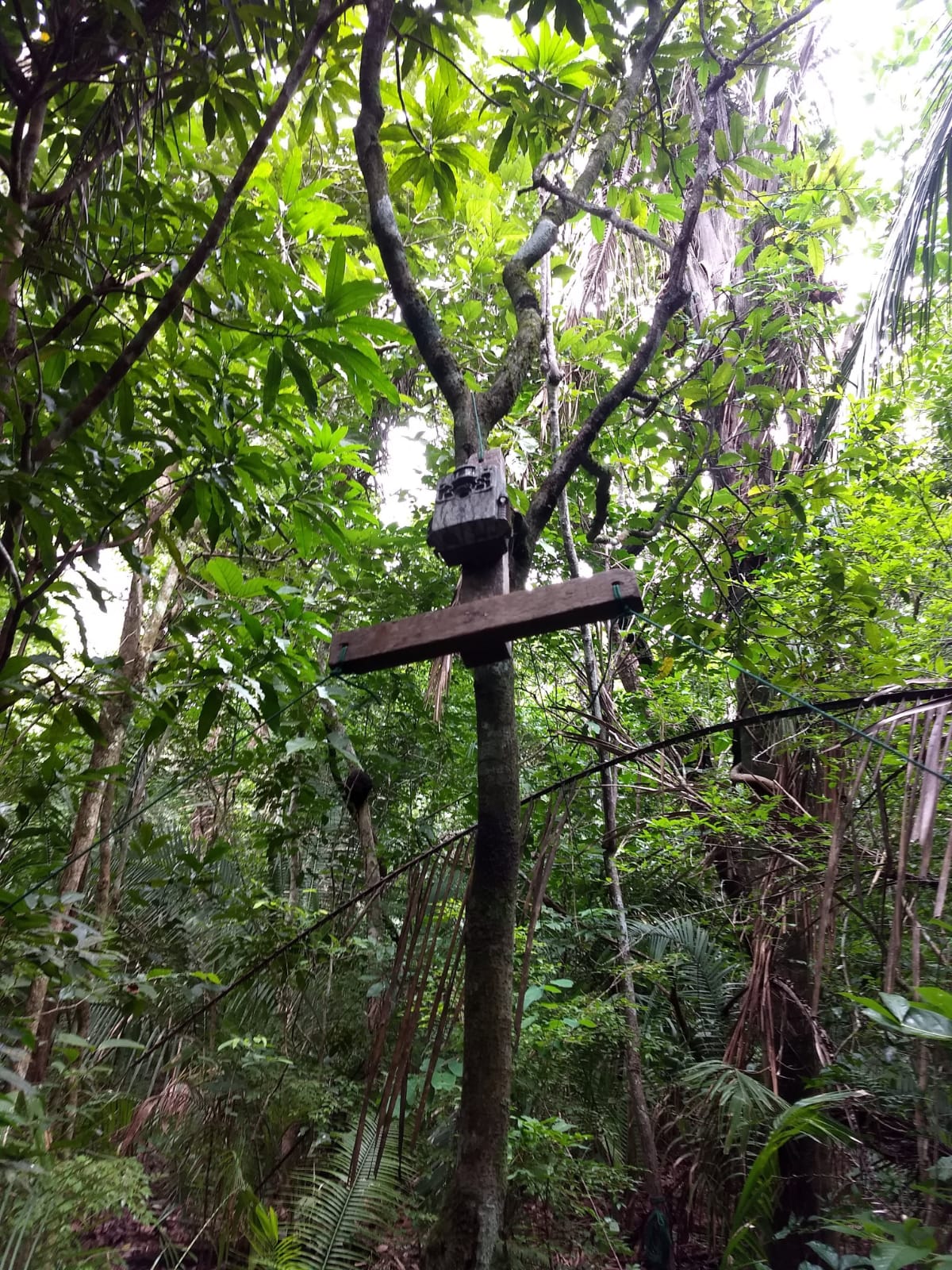 Figure S1. Wooden structure created to record frugivorous species with arboreal habits, designed for the branches with the highest fruit abundance.ReferencesCobra SSO, Nascimento F, Antoniazzi SA, Krause W and Silva CA (2015) Biologia reprodutiva de Cordiera macrophylla (K. Schum.) Kuntze (Rubiaceae), espécie dioica da região sudoeste do estado de Mato Grosso, Brasil. Revista Ceres. 62, 516-523.Kuhlmann M (2018) Frutos e Sementes do Cerrado: Espécies Atrativas Para A Fauna; Ipsis Gráfica e Editora: Brasília, Brazil, pp. 1–464.Matsuoka LG (2008) Morfo-anatomia dos ovários e dos frutos e sistemática de Alibertia e Cordiera (Rubiaceae, Gardeniae) PhD Dissertation. Universidade Federal de Goiás, Goiás.Mitja D, Souza-Silva JCS, Melo SL, Filho HC (2008) Biometria de frutos e sementes de Babaçu, Natividade-TO. In: IX Simpósio Nacional do Cerrado e II Simpósio Internacional de Savanas Tropicais, Brasília: Embrapa Cerrados. Peres MK (2016) Estratégias de dispersão de sementes do bioma Cerrado: Considerações ecológicas e filogenétricas. PhD Thesis. Universidade de Brasília, Brasília.Table S1. Phenology of the seven plant species sampled in the Serra das Araras Ecological Station, Brazil. The black color fills indicate the fruiting months of the species. The species were classified in ascending order according to the number of fruiting months.Table S1. Phenology of the seven plant species sampled in the Serra das Araras Ecological Station, Brazil. The black color fills indicate the fruiting months of the species. The species were classified in ascending order according to the number of fruiting months.Table S1. Phenology of the seven plant species sampled in the Serra das Araras Ecological Station, Brazil. The black color fills indicate the fruiting months of the species. The species were classified in ascending order according to the number of fruiting months.Table S1. Phenology of the seven plant species sampled in the Serra das Araras Ecological Station, Brazil. The black color fills indicate the fruiting months of the species. The species were classified in ascending order according to the number of fruiting months.Table S1. Phenology of the seven plant species sampled in the Serra das Araras Ecological Station, Brazil. The black color fills indicate the fruiting months of the species. The species were classified in ascending order according to the number of fruiting months.Table S1. Phenology of the seven plant species sampled in the Serra das Araras Ecological Station, Brazil. The black color fills indicate the fruiting months of the species. The species were classified in ascending order according to the number of fruiting months.Table S1. Phenology of the seven plant species sampled in the Serra das Araras Ecological Station, Brazil. The black color fills indicate the fruiting months of the species. The species were classified in ascending order according to the number of fruiting months.Table S1. Phenology of the seven plant species sampled in the Serra das Araras Ecological Station, Brazil. The black color fills indicate the fruiting months of the species. The species were classified in ascending order according to the number of fruiting months.Table S1. Phenology of the seven plant species sampled in the Serra das Araras Ecological Station, Brazil. The black color fills indicate the fruiting months of the species. The species were classified in ascending order according to the number of fruiting months.Table S1. Phenology of the seven plant species sampled in the Serra das Araras Ecological Station, Brazil. The black color fills indicate the fruiting months of the species. The species were classified in ascending order according to the number of fruiting months.Table S1. Phenology of the seven plant species sampled in the Serra das Araras Ecological Station, Brazil. The black color fills indicate the fruiting months of the species. The species were classified in ascending order according to the number of fruiting months.Table S1. Phenology of the seven plant species sampled in the Serra das Araras Ecological Station, Brazil. The black color fills indicate the fruiting months of the species. The species were classified in ascending order according to the number of fruiting months.Table S1. Phenology of the seven plant species sampled in the Serra das Araras Ecological Station, Brazil. The black color fills indicate the fruiting months of the species. The species were classified in ascending order according to the number of fruiting months.Table S1. Phenology of the seven plant species sampled in the Serra das Araras Ecological Station, Brazil. The black color fills indicate the fruiting months of the species. The species were classified in ascending order according to the number of fruiting months.SpeciesJanFebMarAprMayJunJulAugSepOctNovDecTotalCordiera macrophylla2Diospyros hispida 2Hymenaea courbaril 3Pouteria ramiflora 3Genipa americana 4Dipteryx alata 7Attalea speciosa 12Table S2. List of plant species and their respective characteristics, obtained from Matsuoka (2008), Mitja (2008), Cobra et al. (2015), Peres (2016) and Kuhlmann (2018).Table S2. List of plant species and their respective characteristics, obtained from Matsuoka (2008), Mitja (2008), Cobra et al. (2015), Peres (2016) and Kuhlmann (2018).Table S2. List of plant species and their respective characteristics, obtained from Matsuoka (2008), Mitja (2008), Cobra et al. (2015), Peres (2016) and Kuhlmann (2018).Table S2. List of plant species and their respective characteristics, obtained from Matsuoka (2008), Mitja (2008), Cobra et al. (2015), Peres (2016) and Kuhlmann (2018).SpeciesFruit size (mm)Seed size (mm)Number of seeds per fruitHymenaea courbaril L.1503010Genipa americana L. 1001050Pouteria ramiflora (Mart.) Radlk60251Cordiera macrophylla (K.Schum.) Kuntze40341Diospyros hispida A.DC.60206Dipteryx alata Vogel60301Attalea speciosa Mart. ex Spreng120508